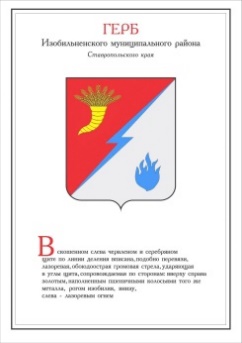 ДУМА ИЗОБИЛЬНЕНСКОГО городского округаСТАВРОПОЛЬСКОГО КРАЯПЕРВОГО СОЗЫВАРЕШЕНИЕ26 августа 2022 года                      г. Изобильный                                №634О внесении изменений в структуру администрации Изобильненского городского округа Ставропольского края, утвержденную решением Думы Изобильненского городского округа Ставропольского края от 17 ноября 2017 года №45В соответствии с пунктами 21 и 47 части 2 статьи 30, частью 3 статьи 32 Устава Изобильненского городского округа Ставропольского краяДума Изобильненского городского округа Ставропольского края РЕШИЛА:1. Внести в раздел «Аппарат администрации городского округа» структуры администрации Изобильненского городского округа Ставропольского края, утвержденной решением Думы Изобильненского городского округа Ставропольского края от 17 ноября 2017 года №45                 (с изменениями, внесенными решениями Думы Изобильненского городского округа Ставропольского края от 22 декабря 2017 года №82, от 01 марта 2019 года №254, от 21 июня 2022 года №623) следующие изменения:1.1. по строке «Отдел строительства, жилищно-коммунального и дорожного хозяйства» слова «, жилищно-коммунального» исключить;1.2. дополнить строкой следующего содержания «Отдел жилищно-коммунального хозяйства».2. Настоящее решение вступает в силу с 01 сентября 2022 года и подлежит официальному опубликованию (обнародованию). Председатель Думы Изобильненского городского округа Ставропольского края                                                               А.М. Рогов